
ACTIVATING INCLUSIVE EMPLOYMENT PhD SCHOLARSHIPThis expression of interest form will be used to establish your eligibility for an Australian Government Research Training Program (RTP) Scholarship. This scholarship is only open to Australian and New Zealand citizens or Australian permanent residents. Following an initial short-listing, you may be invited to submit a full, formal application.  Any decisions based on this Expression of Interest and subsequent interviews will be conditional on you submitting a formal application and meeting all University eligibility requirements. Details of the University’s entry requirements for the PhD can be found at: https://study.unimelb.edu.au/how-to-apply/graduate-research/domestic-applications/entry-requirementsAdditional degrees may be included by copying the table above.Additional awards may be included by copying the table above.Have you completed any substantial pieces of research as part of your previous degrees? Yes		 NoPlease include the following along with this application:	Curriculum Vitae (up to 2 pages);	A brief research proposal (up to 4 pages). Outline preliminary ideas, key research questions, methodologies, relevant conceptual and theoretical approaches;	Academic transcripts; and,	If applicable, include Masters/honours thesis examiners' reports.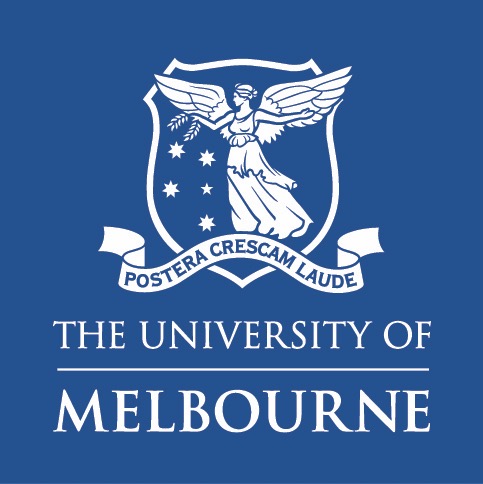 Melbourne Social Equity InstitutePhD Scholarship 
Expression of Interest (EOI)EOIs close on Friday 1 September at 11.59 pm (AEST) CONTACT DETAILSCONTACT DETAILSCONTACT DETAILSCONTACT DETAILSFirst Name Last NamePreferred NamePronounsEmail AddressPhone Number/sAddressCitizenship Status How did you hear about this PhD Opportunity?RESEARCH AREA OF INTERESTWhy are you interested in this topic for your PhD? (up to 200 words)RELEVANT ACADEMIC QUALIFICATIONSPlease list prior tertiary qualifications and degrees completed (in chronological order)DegreeDegreeMajorMajorYear CompletedYear CompletedUniversity/InstitutionUniversity/InstitutionModeMode Full time  Part time Full time  Part timeLengthLengthFinal Year GradeFinal Year GradeCourse Average GradeCourse Average GradeNext DegreeNext DegreeMajorMajorYear CompletedYear CompletedUniversity/InstitutionUniversity/InstitutionModeMode Full time  Part time Full time  Part timeLengthLengthFinal Year GradeFinal Year GradeCourse Average GradeCourse Average GradeNOTE:	All applicants need to satisfy the University of Melbourne's requirements for entry into the PhD program.PREVIOUS ACADEMIC AWARDS, SCHOLARSHIPS OR PRIZESPREVIOUS ACADEMIC AWARDS, SCHOLARSHIPS OR PRIZESPREVIOUS ACADEMIC AWARDS, SCHOLARSHIPS OR PRIZESPREVIOUS ACADEMIC AWARDS, SCHOLARSHIPS OR PRIZESPREVIOUS ACADEMIC AWARDS, SCHOLARSHIPS OR PRIZESTitle 1Title 1Awarded byAwarded byYear of AwardYear of AwardTitle 2Title 2Awarded byAwarded byYear of AwardYear of AwardTitle 3Title 3Awarded byAwarded byYear of AwardYear of AwardIf YES, please provide a brief description.Where applicable, include title, research completion year, degree and year level of project, minimum word length of the research output, number of points or proportion of year's assessment and the nature/type of research undertaken
(up to 250 words)Please list any research publications you have authored or co-authored with full bibliographic details.Please outline any study (include research training such as research method subjects) or work experience that is relevant to your PhD proposal or that has required you to develop relevant research and writing skills. (up to 100 words)REFEREESREFEREESReferee 1: Title and NameDepartment and UniversityEmail AddressPhone NumberReferee 2: Title and NamePosition and OrganisationEmail AddressPhone NumberATTACHMENTSSUBMISSION ADVICEPlease *combine this completed form and all attachments into a single file and rename it as follows: 2023-Inclusive-Employment-PhD-EOI-Your Name 
[*Several free online tools are available on the internet]
Please email this file to social-equity@unimelb.edu.auNOTE: Your EOI is the first stage in applying for this particular PhD opportunity. If successful, you will be given assistance with the next stage: applying and gaining acceptance through the admission process of the Faculty of Art.If you have any questions about this PhD opportunity or the application process please contact: Professor Jo Barraket jo.barraket@unimelb.edu.au. Thank you for your interest.